FUTURE: undo sets for the selftest for each of the 3  tests Tip: When you take the Self-Test, Blackboard displays a link with the same questions with the correct answer and with explanations to help you.Tip: The word set means that some questions consist of 2 or more possible questions and Blackboard displays different questions each time you take the Full-Test. Take the Full-Test more than one time so you see all of the possible questions.Orange for whole cell means  have action marked with rowDue dates for Incentives for Quizzes in Unit 1
Reminder from Getting Started: You do not have to take a quiz’s Full-Test if you made 80% or higher on its Self-Test. 
Click here for a visual showing how Self-Tests work Pink block means checked for order on 1/25/193 Point Question: To simplify, the infrastructure (a modern word) and trading relationships developed by the Northwest and Northeast (the North) and shown by these maps gave the North advantages over the South if the North and South fought a long war and if the North blockaded the South to keep the South from exporting cotton to England and France and importing manufactured goods.* TrueFalseFeedback: for True  Correct, but do be sure to notice specific facts provided in the Lessons.Feedback for False: If you think the answer was False, check the specific facts provided in the Lessons. If you are still think the answer is False, then be sure to ask your instructor.Need incentive = 0 need to do it as a category need to check what category saysCaution: If you only do the Learning Quizzes, you will only prepare for 30% of the Unit Exam. You must use the Lessons 1-4 as well as the items listed on the Unit Study Guide.  1. Fill in Multiple Blanks: ignorethebox: Ignore the box with this question. Fo...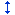 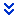 Points:0Add QuestionAdd Question2. Fill in Multiple Blanks: This measure, ratifi: This measure, ratified in 1865, meant...Points:2Add QuestionAdd Question3. Fill in Multiple Blanks: This method was the: This method was the Radical Republica...Points:2Add QuestionAdd Question4. Fill in Multiple Blanks: With this document i: With this document in 1862, Lincoln f...Points:2Add QuestionAdd Question5. Fill in Multiple Blanks: This measure, ratifi 2: This measure, ratified in 1868, was a...Points:2Add QuestionAdd Question6. Fill in Multiple Blanks: This measure stated: This measure stated that federal and ...Points:2Add QuestionLearning Quizzes for Unit 3Most quizzes are brief and are opportunities to learn things if you have not learned them before or to strengthen your memory if you have forgotten a bit. For what you do with Self-Tests and Full-Tests, see that Announcement.You may do the Learning Quiz used with All 4 Lessons for Unit 3 at any time you wish, but do the other Learning Quizzes in the order of the Lessons. Example: Do Lesson 1's learning quizzes, then Lesson 2's learning quizzes, and so on.When you click on Unit 3, you see these in the folder for all Unit 3 History Concepts QuizzesHelp for All Lessons: General Terms over Time and in Sets for Unit 3Help for Lesson 2: Backgrounds of the CrisisHelp for Lesson 2: California to Kansas-NebraskaHelp for Lesson 3 Civil War in the EastHelp for Lesson 3 Map of Key Events in the WarHelp for Lesson 4: The Constitution, Reconstruction, and the FutureHelp for Lesson 4: Amendments PlusWhen you click on Unit 3, you see these in the folder for all Unit 3 History Quizzes – Let You Pre-Learn and Pre-Earn Before the Exam.You can always do the quizzes before the incentive date.Help for All Lessons: General Terms over Time and in Sets for Unit 3 -- Incentive before 12/03 11:59 PMHelp for Lesson 2: Backgrounds of the Crisis - Incentive before 11/26 11:59 PMHelp for Lesson 2: California to Kansas-Nebraska - Incentive before 11/26 11:59 PMHelp for Lesson 3 Civil War in the East - Incentive before 11/29 11:59 PMHelp for Lesson 3 Map of Key Events in the War - Incentive before 11/29 11:59 PMHelp for Lesson 4: The Constitution, Reconstruction, and the Future -- Incentive before 12/03 11:59 PMHelp for Lesson 4: Amendments Plus   -- Incentive before 12/03 11:59 PMThe United States and Its Territories (Free and Slave) following the Kansas-Nebraska Act of 1854Retalk about learning quizzes as History quizzesMax number of question in a quiz  5 10 15 20Bother to have 2 maps or 3 maps in 1 quiz if the total number of questions was the max the class wantedReverse grading pointsWas selftest at 01 full test 1 uuallyWould selftest at 1 and full test at .01 If didn’t’ miss question in selftest then you are done (although refreshing on them again before the test might be smart and you could click on the fulltestIf missed questions in self test  then you could do the fulltest until you got them all and email and I’d 3 – General Terms Incentive3 - Constitution Incentive1850s Map IncentiveCivil War/East IncentiveCivil War/Key Events IncentiveEconomically - Helps the North develop manufacturing; hurts the West when the market for crops stops with the end of the war3-Part Writing – Paper Content/Analysis3-Part Writing – Paper Good Habits for Evidence 3-Part Writing - Your Response to Peer Review - Content/Analysis3-Part Writing - Your Response to Peer Review - Good Habits for Evidence The date and hour for each of the 3-Part Writing Assignments is listed in the Course Schedule. In some cases, submission ends at 8:00 AM and the next submission begins at 10:00 AM. You can always post early to avoid a misunderstanding.See the announcement whe-----------This information is repeated in all of the 3-Part Writing Grades and it will be in an Announcement when we start the work and it will be an opening post.This is common for all 3-Parts of the Writing AssignmentEverything you do happens in 1 Discussion. You post your 1st Part (Your Paper), 2nd Part (your 2 Peer Reviews), and 3rd Part (your response to the 1 or 2 people who peer review your paper) in the Discussion named 3-Part Writing Assignment.The 1 Discussion opens and closes for the assignments above so do the work when it is due in Course ScheduleAs the syllabus says, all grades are split in half—half for content and analysis and half for following basic rules of evidence (called the 5 Good Habits for Evidence)
All that is different is the tool used to give you feedback on the rubric (and grades of course):With the 1st Part (the paper), I send you an email, one usually with an attached file. After you reply back according to the instructions, I enter the points. FYI: I also post an announcement that I have emailed the feedback. I am a slow grader, but I work hard.With the 2nd Part (your 2 peer reviews), at the end of everything I use the rubric in the Discussion itself. You can see it ahead of time so you know how I show the separate grades for the 2 reviews.With the3rd Part (your response to the 1 or 2 reviews you received), I send you an email. After you reply back according to the instructions, I enter the points. FYI: I also post an announcement that I have emailed the feedback.opinion Amendments Plus IncentiveUPDATE: I have changed to 9/24 11:59 for the exam ﻿and all  Learning Quizzes (both self-test and full-test). I will next change the Course Schedule in the syllabus and on the separate link on the Course Menu.  You have until 9/23 ﻿﻿﻿﻿﻿for the Learning  Discussion because it would not be useful to post after that. FYI: I reopen it as read-only the next morning in case some one wants to use anything and had not already copied it down.I have reopened the Respondus Sample Exam through 9/20 at 7PM because Respondus displayed a message that it takes 24 hours to develop the videos and I have to have time to give you feedback. Done Question to add to basics self-test  Many of you take the self-tests but never take the full-tests. This is an attempt to let you see all Full-tests available to you with in a set of content. If it helps you, I will try this method with other classesThis visual failedMost quizzes are brief and are opportunities to learn things if you have not learned them before or to strengthen your memory if you have forgotten a bit. For what you do with Self-Tests and Full-Tests, see that Announcement.You may do the Learning Quiz used with All 4 Lessons at any time you wish, but do the other Learning Quizzes in the order of the Lessons. Example: Do Lesson 1's learning quizzes, then Lesson 2's learning quizzes, and so onWhen you click on Unit 1, you see 1 Learning Quiz:Learning Quizzes That You Use with All 4 Lessons in Unit 1When you click on Unit 1 and then Lesson 1, you see 3 Learning Quizzes:Learning Quizzes: Terms Used for Major Periods of TimeLearning Quizzes: Forms of Government and Forms of ServitudeLearning Quizzes: Locations of Regions and CountriesWhen you click on Unit 1 and then Lesson 2, you see 2 Learning Quizzes:Learning Quizzes:  Scarcity and SurplusLearning Quizzes: Map of the English Colonies and SectionsWhen you click on Unit 1 and then Lesson 3, you see 2 Learning Quizzes:Learning Quizzes: Traits of Colonial RegionsLearning Quizzes: Noticing Traits by Noticing Representative ColoniesWhen you click on Unit 1 and then Lesson 4, you see 2 Learning Quizzes:Learning Quizzes: Looking at Geography to Understand the Revolution (Use the maps below.)Learning Quizzes: Looking at the Revolution in Words (Use with the Primaries Below)-----
unit 2Most quizzes are brief and are opportunities to learn things if you have not learned them before or to strengthen your memory if you have forgotten a bit. For what you do with Self-Tests and Full-Tests, see that Announcement.The dates listed are the recommended dates, but you can always do them earlier. Because the announcement was not visible (my error obviously), I will enter the points a second time 11/12 at 11:59 PM. You can always do them earlier than the recommendedWhen you click on Unit 2, you see 1 Learning Quiz:Learning Quizzes That You Use with All 4 Lessons in Unit 2 1 point Extra Credit Due Date 11/5 11:59 PMFor Lesson 1, there are No Learning QuizzesWhen you click on Unit 2 and then Lesson 2, you see 1 Learning Quiz: Learning Quizzes: What Were the Framers of the Nation Trying to Solve with the Constitution? - 1 point Extra Credit Due Date 10/29 11:59 PM
When you click on Unit 2 and then Lesson 3, you see 1 Learning Quiz:  Learning Quizzes: Map of North America, 1783 to circa 1803 - 1 point Extra Credit Due Date 10/31 11:59 PM
In the Unit Exam, you will have questions from this quiz but they will be as text (as words) and not actual maps. When you click on Unit 2 and then Lesson4, you see 1 Learning Quiz:Learning Quizzes: Technology and Transportation and the Sections  -  1 point Extra Credit Due Date 11/5 11:59 PM
In the Unit Exam, you will have questions from this quiz but they will be as text (as words) and not actual maps.With dates for ocTo get the small extra credit, you must have the Full-Test done at least to a D level When you click on Unit 2, you see 1 Learning Quiz:Learning Quizzes That You Use with All 4 Lessons in Unit 2  1 point Extra Credit Due Date 10/29 11:59 PMFor Lesson 1, there are No Learning QuizzesWhen you click on Unit 2 and then Lesson 2, you see 1 Learning Quiz: Learning Quizzes: What Were the Framers of the Nation Trying to Solve with the Constitution?   1-point Extra Credit Due Date 10/22 11:59 PM
When you click on Unit 2 and then Lesson 3, you see 1 Learning Quiz: Learning Quizzes: Map of North America, 1783 to circa 1803  1-point Extra Credit Due Date 10/25 11:59 PM
In the Unit Exam, you will have questions from this quiz but they will be as text (as words) and not actual maps. When you click on Unit 2 and then Lesson 4, you see 1 Learning Quiz:Learning Quizzes: Technology and Transportation and the Sections        1 point Extra Credit Due Date 11/01 11:59 PM
In the Unit Exam, you will have questions from this quiz but they will be as text (as words) and not actual maps.With dates for ocGuys, about the Unit Exam and Lessons 3 and 4 In the Unit Exam, you will have questions from the 2 map quiz but they will be as text (as words) and not actual maps. They will not be meant to be trick questions at all, but the maps are to show you where events occur.Why? I put maps in Lessons in Lessons 3 and 4 because:The issues in Lesson 3 are all about the latitude covered by the Northwest Ordinance and the latitude of Missouri in the Louisiana Territory.The issues in Lesson 4 are not just about all the exciting technologies happening in the North, but also about there not happening in the South. -----Caution: You must be SUCCESSFUL in following the checklist with Respondus Monitor on Sample Respondus Exam to be able to see Unit 1 exam. See the Announcement for Details.Learning Quizzes – confirm notes on points  bold under highest means I was wrongRemoved prohibit backtrackingDid syllabus quiz   did the 2 plans   did the sample testLesson 1 has 3; lesson 2 has 2; Lesson 3 has 2; lesson 4 has 2 – orange means tripled temporarilyThese quizzes cover terms that are applicable to all lessons in Unit 2--and sometimes to all lessons in the course. These quizzes cover terms that are applicable to all lessons in Unit 2--and sometimes to all lessons in the course.200For 1301 oc build a question on empire monarchy confederation republic slavery but for the repeat questions make them smaller points so it is not over 3 totalPort it back and make the change below23Self-Test: Map of North America, 1783 to circa 180366 questions x1FUTURE: If keep these tests make a color block in the v on the map or figure out how to ask about NW ordinance and which section has the greatest land to the west north or southAnd then take off the 2nd thought question on the 1810-1860 questionsOrder#Test Name for both Self-Test and Full-TestScore 80% or higher on the Self-Test or—if you did not on the Self-Test—on the Full-Test to earn 1 point on this date1 L1Self-Test: Essential  Terms in Unit 1 (in Sets)2 L1Self-Test: Basic Quiz on Order of Eras + 1 Question3 L1Self-Test: Map of Regions and Nations after 1492 (Uses a modern map.)4 L2Self-Test: Map of the English Colonies and Sections5 L2Self-Test: Scarcity and Surplus6 L3Self-Test: Traits of Colonial Sections7 L3Self-Test: Representative Colonies9 L4Self-Test: Looking at Geography8 L4Self-Test: Looking at the Revolution in Words99Self-Test: Terms on Government and ServitudeUnit #Order#Test Name for both Self-Test and Full-TestPoints for Full Test stuff11 L1Self-Test: Essential  Terms in Unit 1 (in Sets)20 FUTURE: undo sets for the selftest for each of these tests12 L1Self-Test: Basic Quiz on Order of Eras + 1 Question6Done After port Add 1 question to selfTHEN come back and to that post grading in dl13 L1Self-Test: Map of Regions and Nations after 1492 (Uses a modern map.)12Done With self and full14 L2Self-Test: Map of the English Colonies and Sections10Error on 1/13/19 is that the 1st map has 2 in in it Done Make this 2 each Say in instructions take multiple times so see all questions 15 L2Self-Test: Scarcity and Surplus716 L3Self-Test: Traits of Colonial Sections4Done Currently 12 so changeDone Check name of full test17 L3Self-Test: Representative Colonies5Done Points back to 119 L4Self-Test: Looking at Geography3Done Add a reminder map from earlier18 L4Self-Test: Looking at the Revolution in Words3Decide if take tom paine out of each of these questionsDone And/OR decide to give tip search for the words in the questions in the 2 documents199Self-Test: Terms on Government and Servitude0DONE 9 gone 7021Self-Test: Essential  Terms in Unit 2 (in Sets)20yDONE Do the tip.200For 1301 oc build a question on empire monarchy confederation republic slavery but for the repeat questions make them smaller points so it is not over 3 totalPort it back and make the change below22Self-Test: Basics of the Constitution11yDONE   Stick the constitution in there23Self-Test: Map of North America, 1783 to circa 180366 questions x1FUTURE: If keep these tests make a color block in the v on the map or figure out how to ask about NW ordinance and which section has the greatest land to the west north or south24Self-Test: Major Canals, Lakes, Rivers, and Roads Linking the East and West, 1810-1860 + 2 Questions 13DONE 6 questions X1 and currently a 5 to 4  and add 3 point question  BELOW Add the statement there is a reason for this question being worth so much. 50Needs to end with 504 Point Question: When you examine major canals, lakes, rivers, roads, and railroads linking regions before the Civil War, most of them*Connect the Northwest with the NortheastConnect the Southwest and the SoutheastConnect the Northeast and the SoutheastConnect the Northeast and Southeast with California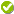 31Self-Test: Essential  Terms in Unit 3 (in Sets)20Do the tip.32Impending Crisis Map102x5 DONE33aMap of Key Events in the Civil War105X2Jc  stop at 7 west DONE33bMap: US Territories (Free and Slave) and the Railroads 6Or keep questions 1, 2, 3 2X3 =6Or UNdeploy this for NOW Change the incentive from K-N inceTo Territories/Railroad Incentive34Map of Civil War in the East105X2Jd and we stop at 7 Eastern ARea35Refreshing on the Constitution & Looking at the Future20Get rid of 1-8, 10  Keep 9 to end36Amendments plus45X1  24x1 = 4Jd and we start at 8 on emancipation  delete the 1 for freedman’s bureaur880Plan says 705080200QuestionIgnore the box with this question. For each of the questions that follow, type the letter ONLY for the answer. Example: If you think the answer to the first question is A. Emancipation Proclamation, then type the letter A (ONLY) -- a capital A, not a lowercase a. 
A. Emancipation Proclamation 
B. Freedman’s Bureau 
C. 13 th Amendment 
D. 14 th Amendment 
E. 15 th AmendmentEvaluation MethodAnswers for: Blank1Case SensitivityExact MatchXQuestionThis measure, ratified in 1865, meant that slavery was no longer legal in the US. [Blank1]Evaluation MethodAnswers for: Blank1Case SensitivityExact MatchCQuestionThis method was the Radical Republicans' way to help the blacks and later was one of the methods to deal with the South's actions, such as passage of black codes. It provided food relief to poor blacks (and whites), established schools, provided legal help, and helped some blacks find work or land. [Blank1]Evaluation MethodAnswers for: Blank1Case SensitivityExact MatchBQuestionWith this document in 1862, Lincoln freed the slaves in the rebellious territories. (In other words, he freed no one.) With this document, however, he regained control of the political competition of abolitionists in Congress, in the military, and in the popular press while not giving the border slaveholding states a reason to leave the Union and further provided sympathy for the Union in England (particularly among the lower class and the middle class) and France. This document is: [Blank1]Evaluation MethodAnswers for: Blank1Case SensitivityExact MatchAQuestionThis measure, ratified in 1868, was a response to the new state legislatures in the South passing black codes. The measure defined citizenship as being born in the US or naturalized in it, and forbade states from denying "due process" to citizens. It also required Congressional approval for amnesty for those who had taken an oath to support the Constitution and then violated it. It further forbade payment of debts related to the rebellion: [Blank1]Evaluation MethodAnswers for: Blank1Case SensitivityExact MatchDQuestionThis measure stated that federal and state governments could not abridge the right of a citizen to vote on account of race, color, or previous condition of servitude. (In other words, voting could not be denied to ex-slaves.) [Blank1]Evaluation MethodAnswers for: Blank1Case SensitivityExact MatchEThe British (previously called the English) ended slavery during the Protestant Reformation.AnswerCorrect FeedbackFalse was the correct answer.  As the link you were to read states, the British won’t stop slavery in their colonies until the 1830s. That's about 300 years after Martin Luther is among those who start the Protestant Reformation.Incorrect FeedbackThe British will stop slavery in their colonies, but it will not occur until the 1830s. That's about 300 years after Martin Luther is among those who start the Protestant Reformation.11Learning Quizzes: Terms Used for Major Periods of Time11Learning Quizzes: Forms of Government and Forms of Servitude11Learning Quizzes: Locations of Regions and Countries1-4noLearning Quizzes That You Use with All 4 Lessons in Unit 112Learning Quizzes:  Scarcity and Surplus12Learning Quizzes: Map of the English Colonies and Sections13Learning Quizzes: Traits of Colonial Regions13Learning Quizzes: Noticing Traits by Noticing Representative Colonies14Learning Quizzes: Looking at Geography to Understand the Revolution (Use the maps below.)14Learning Quizzes: Looking at the Revolution in Words (Use with the Primaries Below)